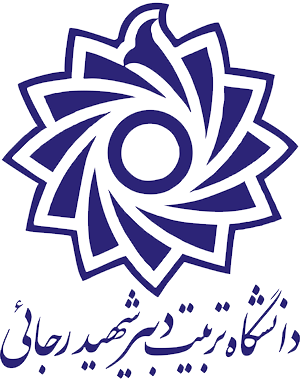 بسمه تعالی       دستورالعمل تهیه گزارش كتبي و ارائه سمينار ميان دوره اي دکترا دانشكده مهندسی برقهدف از برگزاری سمینار میان دوره ای دکترا، ارائه نتايج تحقیقاتی دانشجویان به كميته هادي به منظور ارزیابی پیشرفت تحصیلی دانشجو و نظارت بیشتر بر کیفیت اجرای پروژه های دکترا مي باشد.  لذا براساس مصوبه شورای تحصیلات تکمیلی دانشکده برق، لازم است دانشجویان دکترا قبل از ارائه سمینار شفاهی، یک گزارش کتبی از نتایج تحقیقاتی خود تهیه و در اختیار اعضاء کمیته هادی قرار دهند. این گزارش باید بدون طرح مسائل غیرضروری بر روی نکات مهم و کلیدی پروژه متمرکز باشد تا کمیته هادی نیز قادر به ارائه راهنمایی های لازم  باشد.  بدین منظور  رعایت دستورالعمل زیر برای نگارش گزارش کتبی و ارائه شفاهی سمینار میان دوره ای دکترا الزامی است: دستورالعمل و ساختار گزارش کتبی در صفحات بعد ارائه شده است. به این ترتیب ضروری  است عناوين بخش های مندرج در صفحات بعد، عينا و بدون تغییر در گزارش کتبی درج و تکميل گردند. در صورت نیاز زيربخش هاي دیگر قابل افزایش می باشند. گزارش کتبی باید صرفا براساس متن پيشنهاد پروژه مصوب دانشجو تهیه گردد. در بعضي موارد، متون  خواسته شده باید عینا از متن پيشنهاد پروژه کپی شود و در سایر موارد باید مفاهیم ارائه شده دقیقا با محتواي پيشنهاد پروژه تطبیق داشته باشد. در مواردي كه بخش های علمي پيشنهاد پروژه خلاصه مي شوند، لازم است همه تعاريف و پارامتر های لازم بدون ابهام تعريف شوند. در گزارش کتبی، هر كدام از فصول خواسته شده از ابتداي صفحه شروع شوند. جدول مقالات بر اساس لیست مجلات مورد تایید هیئت ممیزه دانشگاه تکمیل گردد.تحویل گزارش کتبی به کلیه اعضاء کمیته هادی حداقل 5 روز کاری قبل از تاريخ برگزاری سمینار شفاهی الزامی است.لازم است سمينار شفاهي كاملا هماهنگ و منطبق با عناوين گزارش کتبی ارائه گردد و اكيدا از ارائه بخش هایی که در گزارش کتبی ارائه نشده اجتناب گردد.   زمان ارائه سمینار شفاهي حدود 25 دقيقه پیشنهاد می شود (با نظر استاد راهنما).جهت ارائه سمینار توسط رعایت نکات زیر ضروری است:ب)   تنظیم تاریخ و ساعت ارائه توسط دانشجو بعد از هماهنگی با استادان راهنما/مشاور/داوران داخلی ج)    تحویل یک نسخه از گزارش کتبی سمینار به داوران داخلی حداقل 5 روز کاری قبل از تاریخ ارائه.  د)   تحویل دعوت نامه جلسه + یک نسخه از گزارش کتبی سمینار + یک نسخه از کلیه مقالات مجلات چاپ/پذیرفته/ارسال شده به دفتر تحصیلات تکمیلی دانشکده حداقل 5 روز کاری قبل از تاریخ ارائه (تمام موارد این بند باید به تایید استاد راهنما رسیده باشند) .  تذکر مهم:  در صورتیکه گزارش کتبی با ساختار نگارشی خواسته شده تهیه نشده باشد و یا اعضاء کمیته هادی گزارش کتبی را در موعد مقرر دریافت نکرده باشند،  جلسه ارائه سمینار شفاهی برای انجام اصلاحات لغو خواهد شد. دانشكده مهندسی برق گزارش سمينار ميان دوره اي دكترادر اينجاعنوان پيشنهاد پروژه مصوب جايگزين گرددنام و نام خانوادگي دانشجو:استاد راهنما:استاد مشاور:تاريخ ارائه: (روز/ماه/سال)مشخصات دانشجو                                                                 گزارش محصولات پژوهشي نام و نام خانوادگي:شماره دانشجويي:گرايش و دانشگاه مقطع كارشناسي:استاد راهنما:استاد مشاور:گرايش و دانشگاه مقطع كارشناسي ارشد:تاريخ تصويب پيشنهاد پروژه:تاريخ مصوب ارائه سمينار اول:تاريخ مصوب ارائه سمينار دوم:تاريخ ارائه سمينار اول:تاريخ ارائه سمينار دوم:عنوان پروژه مصوب به فارسي:عنوان پروژه مصوب به لاتين:داوران داخلی:        1-                                                 2-                                                   3-                  داوران خارجی:       1-                                                 2-                                                    تعداد مقالات مورد درخواست كميته هادي بر اساس صورتجلسه پيشنهاد پروژه مصوب:- تعداد مقالات علمي و پژوهشي ((ISC. . . . . . . . . .      تاريخ 1-  . . . . . . . . . . . . 2-  . . . . . . . . . . . .  3-  . . . . . . . . . . . . 4-  . . . . . . . . . - تعداد مقالات  نمايه دار (ISI)   . . . . . . . . . .      تاريخ 1-  . . . . . . . . . . . . 2-  . . . . . . . . . . . .  3-  . . . . . . . . . . . . 4-  . . . . . . . . .  - تعداد مقالات به كنفرانس ها             . . . . . . . . . .      تاريخ 1-  . . . . . . . . . . . . 2-  . . . . . . . . . . . .  3-  . . . . . . . . . . . . 4-  . . . . . . . . .  وضعيت  ارسال و چاپ مقالات تا تاريخ ارائه سمينار (مشخصات در جداول صفحه 4 درج گردد):           - تعداد مقالات در مجلات نمايه دار(ISI):                       چاپ شده:                        پذيرفته شده:                     - تعداد مقالات در مجلات علمي – پژوهشي ISC:                       چاپ شده:                        پذيرفته شده:                            - تعداد مقالات مجلات علمي – پژوهشي غیر ISC:                       چاپ شده:                         پذيرفته شده:                               - تعداد مقالات كنفرانس:                                                 چاپ شده:                        پذيرفته شده:                       - تعداد مقالات ارسال شده به مجلات به جز موارد فوق:                  ISI :                            علمی- پژوهشی ISC:        - تعداد مقالات ارسال شده به مجلات به جز موارد فوق :                  ISI :                          علمی- پژوهشی غیر ISC:به نظر شما چند درصد از پیشنهاد پروژه مصوب به اتمام رسیده است؟     ..............  % اصالت گزارش:    كليه نتايج و محصولات پژوهشي مندرج در این گزارش مطابق با پيشنهاد پروژه مصوب اينجانب                                      مي باشد.تاريخ:                                      امضاء دانشجو:فصل 1:  خلاصه پيشنهاد پروژه مصوب  (ترجیحا تا 5 و حداکثر تا 10 صفحه)عنوان                                                                                                    (عينا از پيشنهاد پروژه مصوب)هدف اصلي پايان نامه                                                              (عينا از پيشنهاد پروژه مصوب)شماره مراجع اصلي مورد نظر براي ارزيابي و مقايسه نتايج             (عينا از پيشنهاد پروژه مصوب)يادآوري روش هاي مرجع                                                         (بسيار خلاصه از پيشنهاد پروژه با تاكيد بر نكات مهم روش ها)مشكلات مورد نظر در اين پروژه                                                        (ذكر مشكلات مطابق با پيشنهاد پروژه به صورت بند هاي متمايز)روش هاي پيشنهادي  براي حل مشكلات                                                (عينا از پيشنهاد پروژه مصوب)نوآوري ها پيشنهادي                                                              (ذكر نوآوري ها مطابق با پيشنهاد پروژه به صورت بند هاي متمايز)مراحل اجرا و زمان بندي پروژه                                                           (عینا مراحل و جدول زمانبندي از پروژه مصوب)مراجع                                                                                  (عينا از پيشنهاد پروژه در انتهاي گزارش گذاشته شود)فصل 1:  خلاصه پيشنهاد پروژه مصوب  (ترجیحا تا 5 و حداکثر تا 10 صفحه)عنوان                                                                                                    (عينا از پيشنهاد پروژه مصوب)هدف اصلي پايان نامه                                                              (عينا از پيشنهاد پروژه مصوب)شماره مراجع اصلي مورد نظر براي ارزيابي و مقايسه نتايج             (عينا از پيشنهاد پروژه مصوب)يادآوري روش هاي مرجع                                                         (بسيار خلاصه از پيشنهاد پروژه با تاكيد بر نكات مهم روش ها)مشكلات مورد نظر در اين پروژه                                                        (ذكر مشكلات مطابق با پيشنهاد پروژه به صورت بند هاي متمايز)روش هاي پيشنهادي  براي حل مشكلات                                                (عينا از پيشنهاد پروژه مصوب)نوآوري ها پيشنهادي                                                              (ذكر نوآوري ها مطابق با پيشنهاد پروژه به صورت بند هاي متمايز)مراحل اجرا و زمان بندي پروژه                                                           (عینا مراحل و جدول زمانبندي از پروژه مصوب)مراجع                                                                                  (عينا از پيشنهاد پروژه در انتهاي گزارش گذاشته شود)فصل 1:  خلاصه پيشنهاد پروژه مصوب  (ترجیحا تا 5 و حداکثر تا 10 صفحه)عنوان                                                                                                    (عينا از پيشنهاد پروژه مصوب)هدف اصلي پايان نامه                                                              (عينا از پيشنهاد پروژه مصوب)شماره مراجع اصلي مورد نظر براي ارزيابي و مقايسه نتايج             (عينا از پيشنهاد پروژه مصوب)يادآوري روش هاي مرجع                                                         (بسيار خلاصه از پيشنهاد پروژه با تاكيد بر نكات مهم روش ها)مشكلات مورد نظر در اين پروژه                                                        (ذكر مشكلات مطابق با پيشنهاد پروژه به صورت بند هاي متمايز)روش هاي پيشنهادي  براي حل مشكلات                                                (عينا از پيشنهاد پروژه مصوب)نوآوري ها پيشنهادي                                                              (ذكر نوآوري ها مطابق با پيشنهاد پروژه به صورت بند هاي متمايز)مراحل اجرا و زمان بندي پروژه                                                           (عینا مراحل و جدول زمانبندي از پروژه مصوب)مراجع                                                                                  (عينا از پيشنهاد پروژه در انتهاي گزارش گذاشته شود)فصل 2:  گزارش نتايج پژوهشي حاصل از پروژه (هماهنگ با فصل1 ارائه شود)  2-1-  مراحل انجام شده                                                   (متناسب با بند 1-8  مراحل اتمام يافته و يا در حال تحقيق  به تفكيك درج گردد) 2-2- نتايج تحليل هاي رياضي در مدل سازي مسئله،  روش هاي مرجع و روش هاي پيشنهادي   (متناسب با بند 2-1 شرح دهيد)2-3-  نتايج شبيه سازي  روش هاي مرجع و پيشنهادي   (متناسب با بند 2-1و 2-2 شرح دهيد)2-4-   درخواست تغييرات در تعريف يا اجراي پروژه       (هر گونه پيشنهاد حذف، تصحيح و افزايش احتمالي به پروژه به تفكيك ذكر شود) 2-5-  نتايج بررسي آخرين مراجع جديد                          (گزارش بررسي جديدترين مقالات منتشره و تاثير آن ها بر پروژه مصوب ذكر شود) 2-6- گزارش وضعيت مقالات                                            (جداول 1 تا 3  تكميل و در اين بخش گزارش گذاشته شود)2-7-  جمع بندي پيشرفت پروژه                                (وضعيت پيشرفت پروژه نسبت به زمان بندي مصوب در بند 1-8 ارزيابي شود)فصل 2:  گزارش نتايج پژوهشي حاصل از پروژه (هماهنگ با فصل1 ارائه شود)  2-1-  مراحل انجام شده                                                   (متناسب با بند 1-8  مراحل اتمام يافته و يا در حال تحقيق  به تفكيك درج گردد) 2-2- نتايج تحليل هاي رياضي در مدل سازي مسئله،  روش هاي مرجع و روش هاي پيشنهادي   (متناسب با بند 2-1 شرح دهيد)2-3-  نتايج شبيه سازي  روش هاي مرجع و پيشنهادي   (متناسب با بند 2-1و 2-2 شرح دهيد)2-4-   درخواست تغييرات در تعريف يا اجراي پروژه       (هر گونه پيشنهاد حذف، تصحيح و افزايش احتمالي به پروژه به تفكيك ذكر شود) 2-5-  نتايج بررسي آخرين مراجع جديد                          (گزارش بررسي جديدترين مقالات منتشره و تاثير آن ها بر پروژه مصوب ذكر شود) 2-6- گزارش وضعيت مقالات                                            (جداول 1 تا 3  تكميل و در اين بخش گزارش گذاشته شود)2-7-  جمع بندي پيشرفت پروژه                                (وضعيت پيشرفت پروژه نسبت به زمان بندي مصوب در بند 1-8 ارزيابي شود)فصل 2:  گزارش نتايج پژوهشي حاصل از پروژه (هماهنگ با فصل1 ارائه شود)  2-1-  مراحل انجام شده                                                   (متناسب با بند 1-8  مراحل اتمام يافته و يا در حال تحقيق  به تفكيك درج گردد) 2-2- نتايج تحليل هاي رياضي در مدل سازي مسئله،  روش هاي مرجع و روش هاي پيشنهادي   (متناسب با بند 2-1 شرح دهيد)2-3-  نتايج شبيه سازي  روش هاي مرجع و پيشنهادي   (متناسب با بند 2-1و 2-2 شرح دهيد)2-4-   درخواست تغييرات در تعريف يا اجراي پروژه       (هر گونه پيشنهاد حذف، تصحيح و افزايش احتمالي به پروژه به تفكيك ذكر شود) 2-5-  نتايج بررسي آخرين مراجع جديد                          (گزارش بررسي جديدترين مقالات منتشره و تاثير آن ها بر پروژه مصوب ذكر شود) 2-6- گزارش وضعيت مقالات                                            (جداول 1 تا 3  تكميل و در اين بخش گزارش گذاشته شود)2-7-  جمع بندي پيشرفت پروژه                                (وضعيت پيشرفت پروژه نسبت به زمان بندي مصوب در بند 1-8 ارزيابي شود)فصل 3:  برنامه پژوهشي آينده (هماهنگ با فصول1و2  ارائه شود) 3-1- مراحل باقي مانده    (هماهنگ با بند 1-8، 2-1 و 2-4،  دريك جدول كليه مراحل مصوب، انجام شده و  باقي مانده با ذكر درصد دو مورد اخير درج شود)3-2- تحليل هاي رياضي باقي مانده                                (متناسب با بند 3-1 كار مورد نياز براي هر مرحله باقي مانده مختصرا شرح داده شود)3-3- شبيه سازي هاي باقي مانده                                   (متناسب با بند 3-1 كار مورد نياز براي هر مرحله باقي مانده مختصرا شرح داده شود)3-4 - جدول زمان بندي مراحل آينده                              (زمان بندي مراحل باقي مانده از بند 3- 1 تا 3-3،  ارسال مقالات و نوع آنها، پيش دفاعيه    و دفاعيه با ذكر تاريخ هر مورد به تفكيك ارائه شود)فصل 3:  برنامه پژوهشي آينده (هماهنگ با فصول1و2  ارائه شود) 3-1- مراحل باقي مانده    (هماهنگ با بند 1-8، 2-1 و 2-4،  دريك جدول كليه مراحل مصوب، انجام شده و  باقي مانده با ذكر درصد دو مورد اخير درج شود)3-2- تحليل هاي رياضي باقي مانده                                (متناسب با بند 3-1 كار مورد نياز براي هر مرحله باقي مانده مختصرا شرح داده شود)3-3- شبيه سازي هاي باقي مانده                                   (متناسب با بند 3-1 كار مورد نياز براي هر مرحله باقي مانده مختصرا شرح داده شود)3-4 - جدول زمان بندي مراحل آينده                              (زمان بندي مراحل باقي مانده از بند 3- 1 تا 3-3،  ارسال مقالات و نوع آنها، پيش دفاعيه    و دفاعيه با ذكر تاريخ هر مورد به تفكيك ارائه شود)فصل 3:  برنامه پژوهشي آينده (هماهنگ با فصول1و2  ارائه شود) 3-1- مراحل باقي مانده    (هماهنگ با بند 1-8، 2-1 و 2-4،  دريك جدول كليه مراحل مصوب، انجام شده و  باقي مانده با ذكر درصد دو مورد اخير درج شود)3-2- تحليل هاي رياضي باقي مانده                                (متناسب با بند 3-1 كار مورد نياز براي هر مرحله باقي مانده مختصرا شرح داده شود)3-3- شبيه سازي هاي باقي مانده                                   (متناسب با بند 3-1 كار مورد نياز براي هر مرحله باقي مانده مختصرا شرح داده شود)3-4 - جدول زمان بندي مراحل آينده                              (زمان بندي مراحل باقي مانده از بند 3- 1 تا 3-3،  ارسال مقالات و نوع آنها، پيش دفاعيه    و دفاعيه با ذكر تاريخ هر مورد به تفكيك ارائه شود)1-  مجلاتی که در لیست هیئت ممیزه دانشگاه نیست،  مقابل آن درج گردد.اسامی دانشجویان داخل پرانتز گذاشته شود.زیر اسامی دانشجویان و استادان خارج از دانشکده خط کشیده شود.1-  مجلاتی که در لیست هیئت ممیزه دانشگاه نیست،  مقابل آن درج گردد.اسامی دانشجویان داخل پرانتز گذاشته شود.زیر اسامی دانشجویان و استادان خارج از دانشکده خط کشیده شود.1-  مجلاتی که در لیست هیئت ممیزه دانشگاه نیست،  مقابل آن درج گردد.اسامی دانشجویان داخل پرانتز گذاشته شود.زیر اسامی دانشجویان و استادان خارج از دانشکده خط کشیده شود.1-  مجلاتی که در لیست هیئت ممیزه دانشگاه نیست،  مقابل آن درج گردد.اسامی دانشجویان داخل پرانتز گذاشته شود.زیر اسامی دانشجویان و استادان خارج از دانشکده خط کشیده شود.1-  مجلاتی که در لیست هیئت ممیزه دانشگاه نیست،  مقابل آن درج گردد.اسامی دانشجویان داخل پرانتز گذاشته شود.زیر اسامی دانشجویان و استادان خارج از دانشکده خط کشیده شود.1-  مجلاتی که در لیست هیئت ممیزه دانشگاه نیست،  مقابل آن درج گردد.اسامی دانشجویان داخل پرانتز گذاشته شود.زیر اسامی دانشجویان و استادان خارج از دانشکده خط کشیده شود.1-  مجلاتی که در لیست هیئت ممیزه دانشگاه نیست،  مقابل آن درج گردد.اسامی دانشجویان داخل پرانتز گذاشته شود.زیر اسامی دانشجویان و استادان خارج از دانشکده خط کشیده شود.1-  مجلاتی که در لیست هیئت ممیزه دانشگاه نیست،  مقابل آن درج گردد.اسامی دانشجویان داخل پرانتز گذاشته شود.زیر اسامی دانشجویان و استادان خارج از دانشکده خط کشیده شود.1-  مجلاتی که در لیست هیئت ممیزه دانشگاه نیست،  مقابل آن درج گردد.اسامی دانشجویان داخل پرانتز گذاشته شود.زیر اسامی دانشجویان و استادان خارج از دانشکده خط کشیده شود.1-  مجلاتی که در لیست هیئت ممیزه دانشگاه نیست،  مقابل آن درج گردد.اسامی دانشجویان داخل پرانتز گذاشته شود.زیر اسامی دانشجویان و استادان خارج از دانشکده خط کشیده شود.1-  مجلاتی که در لیست هیئت ممیزه دانشگاه نیست،  مقابل آن درج گردد.اسامی دانشجویان داخل پرانتز گذاشته شود.زیر اسامی دانشجویان و استادان خارج از دانشکده خط کشیده شود.جدول 1:       مقالات ISIجدول 1:       مقالات ISIجدول 1:       مقالات ISIجدول 1:       مقالات ISIجدول 1:       مقالات ISIجدول 1:       مقالات ISIجدول 1:       مقالات ISIجدول 1:       مقالات ISIجدول 1:       مقالات ISIجدول 1:       مقالات ISIجدول 1:       مقالات ISIرديفعنوان مقالهنويسندگاننشريه و ISSN  كشورتاریخ ارسالتاریخ پذیرشتاریخ پذیرشتاریخ چاپنمايه علمي (IF)نمايه علمي (IF)1234جدول 2:       مقالات  علمي- پژوهشي  ISC     غیر ISCجدول 2:       مقالات  علمي- پژوهشي  ISC     غیر ISCجدول 2:       مقالات  علمي- پژوهشي  ISC     غیر ISCجدول 2:       مقالات  علمي- پژوهشي  ISC     غیر ISCجدول 2:       مقالات  علمي- پژوهشي  ISC     غیر ISCجدول 2:       مقالات  علمي- پژوهشي  ISC     غیر ISCجدول 2:       مقالات  علمي- پژوهشي  ISC     غیر ISCجدول 2:       مقالات  علمي- پژوهشي  ISC     غیر ISCجدول 2:       مقالات  علمي- پژوهشي  ISC     غیر ISCجدول 2:       مقالات  علمي- پژوهشي  ISC     غیر ISCجدول 2:       مقالات  علمي- پژوهشي  ISC     غیر ISCرديفعنوان مقالهنويسندگانISC نشريه و ISSN  كشور-زبانكشور-زبانتاریخ ارسالتاریخ پذیرشتاریخ چاپتاریخ چاپ1234جدول 3:      مقالات  همايش هاجدول 3:      مقالات  همايش هاجدول 3:      مقالات  همايش هاجدول 3:      مقالات  همايش هاجدول 3:      مقالات  همايش هاجدول 3:      مقالات  همايش هاجدول 3:      مقالات  همايش هاجدول 3:      مقالات  همايش هاجدول 3:      مقالات  همايش هاجدول 3:      مقالات  همايش هاجدول 3:      مقالات  همايش هاعنوان مقاله نويسندگانبرگزار کننده برگزار کننده كشوركشورزبانتاریخپذیرشتاریخچاپتاریخچاپ1234استاد راهنمااستاد راهنمااستاد راهنمااستاد راهنمااستاد راهنمااستاد راهنمااستاد راهنمااستاد راهنمااستاد راهنمااستاد راهنماگزارش کتبی سمینار میان دوره ای فوق برای ارائه شفاهی مورد تایید اینجانب می باشد.تاريخ:                                      امضاء:گزارش کتبی سمینار میان دوره ای فوق برای ارائه شفاهی مورد تایید اینجانب می باشد.تاريخ:                                      امضاء:گزارش کتبی سمینار میان دوره ای فوق برای ارائه شفاهی مورد تایید اینجانب می باشد.تاريخ:                                      امضاء:گزارش کتبی سمینار میان دوره ای فوق برای ارائه شفاهی مورد تایید اینجانب می باشد.تاريخ:                                      امضاء:گزارش کتبی سمینار میان دوره ای فوق برای ارائه شفاهی مورد تایید اینجانب می باشد.تاريخ:                                      امضاء:گزارش کتبی سمینار میان دوره ای فوق برای ارائه شفاهی مورد تایید اینجانب می باشد.تاريخ:                                      امضاء:گزارش کتبی سمینار میان دوره ای فوق برای ارائه شفاهی مورد تایید اینجانب می باشد.تاريخ:                                      امضاء:گزارش کتبی سمینار میان دوره ای فوق برای ارائه شفاهی مورد تایید اینجانب می باشد.تاريخ:                                      امضاء:گزارش کتبی سمینار میان دوره ای فوق برای ارائه شفاهی مورد تایید اینجانب می باشد.تاريخ:                                      امضاء:گزارش کتبی سمینار میان دوره ای فوق برای ارائه شفاهی مورد تایید اینجانب می باشد.تاريخ:                                      امضاء:گزارش کتبی سمینار میان دوره ای فوق برای ارائه شفاهی مورد تایید اینجانب می باشد.تاريخ:                                      امضاء: